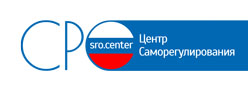 Постановление Правительства РФ от 21.06.2010 N 468
"О порядке проведения строительного контроля при осуществлении строительства, реконструкции и капитального ремонта объектов капитального строительства"
(вместе с "Положением о проведении строительного контроля при осуществлении строительства, реконструкции и капитального ремонта объектов капитального строительства")Документ подготовлен sro.centerПРАВИТЕЛЬСТВО РОССИЙСКОЙ ФЕДЕРАЦИИПОСТАНОВЛЕНИЕот 21 июня 2010 г. N 468О ПОРЯДКЕ ПРОВЕДЕНИЯСТРОИТЕЛЬНОГО КОНТРОЛЯ ПРИ ОСУЩЕСТВЛЕНИИ СТРОИТЕЛЬСТВА,РЕКОНСТРУКЦИИ И КАПИТАЛЬНОГО РЕМОНТА ОБЪЕКТОВКАПИТАЛЬНОГО СТРОИТЕЛЬСТВАВ соответствии с частью 8 статьи 53 Градостроительного кодекса Российской Федерации Правительство Российской Федерации постановляет:1. Утвердить прилагаемое Положение о проведении строительного контроля при осуществлении строительства, реконструкции и капитального ремонта объектов капитального строительства.2. Установить, что в отношении объектов капитального строительства, финансируемых полностью или частично с привлечением средств федерального бюджета:а) если подготовка проектной документации завершена и принята заказчиком по акту приемки выполненных работ до вступления в силу настоящего Постановления, заказчик проектной документации вправе направить ее на государственную экспертизу без проведения дополнительных работ, связанных с осуществлением расчета размера затрат на проведение строительного контроля;б) отсутствие расчета размера затрат на проведение строительного контроля в проектной документации, представленной на государственную экспертизу, в случае, указанном в подпункте "а" настоящего пункта, а также в случае если государственная экспертиза проектной документации не завершена до вступления в силу настоящего Постановления, не является основанием для подготовки отрицательного заключения государственной экспертизы проектной документации;в) при отсутствии в проектной документации расчета размера затрат на проведение строительного контроля финансирование расходов на его осуществление производится за счет средств, предусмотренных на непредвиденные работы и затраты в сводном сметном расчете стоимости строительства, в размере, не превышающем размер, рассчитанный в соответствии с пунктом 15 Положения, утвержденного настоящим Постановлением, за исключением случаев, если затраты на проведение строительного контроля на дату вступления в силу настоящего Постановления превысили установленный размер.Председатель ПравительстваРоссийской ФедерацииВ.ПУТИНУтвержденоПостановлением ПравительстваРоссийской Федерацииот 21 июня 2010 г. N 468ПОЛОЖЕНИЕО ПРОВЕДЕНИИ СТРОИТЕЛЬНОГО КОНТРОЛЯ ПРИ ОСУЩЕСТВЛЕНИИСТРОИТЕЛЬСТВА, РЕКОНСТРУКЦИИ И КАПИТАЛЬНОГО РЕМОНТАОБЪЕКТОВ КАПИТАЛЬНОГО СТРОИТЕЛЬСТВА1. Настоящее Положение устанавливает порядок проведения строительного контроля при осуществлении строительства, реконструкции и капитального ремонта (далее - строительство) объектов капитального строительства независимо от источников их финансирования, а также порядок определения размера затрат на проведение строительного контроля и численности работников, осуществляющих строительный контроль, по объектам, финансируемым полностью или частично с привлечением средств федерального бюджета.2. Предметом строительного контроля является проверка выполнения работ при строительстве объектов капитального строительства на соответствие требованиям проектной и подготовленной на ее основе рабочей документации, результатам инженерных изысканий, требованиям градостроительного плана земельного участка, требованиям технических регламентов в целях обеспечения безопасности зданий и сооружений.3. Строительный контроль проводится:лицом, осуществляющим строительство (далее - подрядчик);застройщиком, заказчиком либо организацией, осуществляющей подготовку проектной документации и привлеченной заказчиком (застройщиком) по договору для осуществления строительного контроля (в части проверки соответствия выполняемых работ проектной документации) (далее - заказчик).4. Функции строительного контроля вправе осуществлять работники подрядчика и заказчика, на которых в установленном порядке возложена обязанность по осуществлению такого контроля.5. Строительный контроль, осуществляемый подрядчиком, включает проведение следующих контрольных мероприятий:а) проверка качества строительных материалов, изделий, конструкций и оборудования, поставленных для строительства объекта капитального строительства (далее соответственно - продукция, входной контроль);б) проверка соблюдения установленных норм и правил складирования и хранения применяемой продукции;в) проверка соблюдения последовательности и состава технологических операций при осуществлении строительства объекта капитального строительства;г) совместно с заказчиком освидетельствование работ, скрываемых последующими работами (далее - скрытые работы), и промежуточная приемка возведенных строительных конструкций, влияющих на безопасность объекта капитального строительства, участков сетей инженерно-технического обеспечения;д) приемка законченных видов (этапов) работ;е) проверка совместно с заказчиком соответствия законченного строительством объекта требованиям проектной и подготовленной на ее основе рабочей документации, результатам инженерных изысканий, требованиям градостроительного плана земельного участка, технических регламентов.6. Строительный контроль, осуществляемый заказчиком, включает проведение следующих контрольных мероприятий:а) проверка полноты и соблюдения установленных сроков выполнения подрядчиком входного контроля и достоверности документирования его результатов;б) проверка выполнения подрядчиком контрольных мероприятий по соблюдению правил складирования и хранения применяемой продукции и достоверности документирования его результатов;в) проверка полноты и соблюдения установленных сроков выполнения подрядчиком контроля последовательности и состава технологических операций по осуществлению строительства объектов капитального строительства и достоверности документирования его результатов;г) совместно с подрядчиком освидетельствование скрытых работ и промежуточная приемка возведенных строительных конструкций, влияющих на безопасность объекта капитального строительства, участков сетей инженерно-технического обеспечения;д) проверка совместно с подрядчиком соответствия законченного строительством объекта требованиям проектной и подготовленной на ее основе рабочей документации, результатам инженерных изысканий, требованиям градостроительного плана земельного участка, требованиям технических регламентов;е) иные мероприятия в целях осуществления строительного контроля, предусмотренные законодательством Российской Федерации и (или) заключенным договором.7. Входной контроль осуществляется до момента применения продукции в процессе строительства и включает проверку наличия и содержания документов поставщиков, содержащих сведения о качестве поставленной ими продукции, ее соответствия требованиям рабочей документации, технических регламентов, стандартов и сводов правил.Подрядчик вправе при осуществлении входного контроля провести в установленном порядке измерения и испытания соответствующей продукции своими силами или поручить их проведение аккредитованной организации.В случае выявления при входном контроле продукции, не соответствующей установленным требованиям, ее применение для строительства не допускается.8. В случае если в ходе проверки соблюдения правил складирования и хранения выявлены нарушения установленных норм и правил, применение продукции, хранившейся с нарушением, для строительства не допускается впредь до подтверждения соответствия показателей ее качества требованиям рабочей документации, технических регламентов, стандартов и сводов правил.9. В ходе контроля последовательности и состава технологических операций по строительству объектов капитального строительства осуществляется проверка:соблюдения последовательности и состава выполняемых технологических операций и их соответствия требованиям технических регламентов, стандартов, сводов правил, проектной документации, результатам инженерных изысканий, градостроительному плану земельного участка;соответствия качества выполнения технологических операций и их результатов требованиям проектной и подготовленной на ее основе рабочей документации, а также требованиям технических регламентов, стандартов и сводов правил.10. До завершения процедуры освидетельствования скрытых работ выполнение последующих работ запрещается.11. В случае если контрольные мероприятия выполняются в соответствии с пунктами 5 и 6 настоящего Положения совместно подрядчиком и заказчиком, подрядчик обеспечивает уведомление заказчика о дате и времени проведения этих мероприятий не позднее чем за 3 рабочих дня.В случае если заказчик был уведомлен в установленном порядке и не явился для участия в контрольных мероприятиях, подрядчик вправе провести их в отсутствие заказчика.12. Проведение контрольного мероприятия и его результаты фиксируются путем составления акта. Сведения о проведенных контрольных мероприятиях и их результатах отражаются в общем журнале работ с приложением к нему соответствующих актов. Акты, составленные по результатам контрольных мероприятий, проводимых совместно подрядчиком и заказчиком, составляются в 2 экземплярах и подписываются их представителями.В случае, предусмотренном абзацем вторым пункта 11 настоящего Положения, подрядчик в течение 3 дней после завершения контрольного мероприятия обязан направить заказчику 1 копию акта, составленного по результатам контрольного мероприятия.13. На объектах капитального строительства, возводимых полностью или частично с привлечением средств федерального бюджета, осуществление подрядчиком строительного контроля финансируется за счет накладных расходов подрядчика, предусмотренных в цене договора строительного подряда.14. Нормативы расходов заказчика на осуществление строительного контроля при строительстве объектов капитального строительства, финансируемых полностью или частично с привлечением средств федерального бюджета, и нормативы численности работников заказчика, на которых в установленном порядке возлагается обязанность по осуществлению строительного контроля, определяются согласно приложению.15. Размер затрат заказчика на осуществление строительного контроля при строительстве объектов капитального строительства, финансируемых полностью или частично с привлечением средств федерального бюджета, определяется исходя из общей стоимости строительства, за исключением расходов на приобретение земельных участков, в базисном уровне цен по состоянию на 1 января 2000 г. (без налога на добавленную стоимость) путем расчета с применением нормативов расходов заказчика, определенных в приложении к настоящему Положению, и указывается в главе 10 сводного сметного расчета стоимости строительства отдельной строкой "Строительный контроль".Приложениек Положению о проведениистроительного контроля приосуществлении строительства,реконструкции и капитальногоремонта объектовкапитального строительстваНОРМАТИВЫ РАСХОДОВЗАКАЗЧИКА НА ОСУЩЕСТВЛЕНИЕ СТРОИТЕЛЬНОГО КОНТРОЛЯПРИ СТРОИТЕЛЬСТВЕ ОБЪЕКТОВ КАПИТАЛЬНОГО СТРОИТЕЛЬСТВА,ФИНАНСИРУЕМЫХ ПОЛНОСТЬЮ ИЛИ ЧАСТИЧНО С ПРИВЛЕЧЕНИЕМСРЕДСТВ ФЕДЕРАЛЬНОГО БЮДЖЕТА, И НОРМАТИВЫ ЧИСЛЕННОСТИРАБОТНИКОВ ЗАКАЗЧИКА, НА КОТОРЫХ В УСТАНОВЛЕННОМПОРЯДКЕ ВОЗЛАГАЕТСЯ ОБЯЗАННОСТЬ ПО ОСУЩЕСТВЛЕНИЮСТРОИТЕЛЬНОГО КОНТРОЛЯ───────────────────────────┬──────────────────────┬────────────────────────  Стоимость строительства  │  Норматив расходов   │ Норматив численности   в базисном уровне цен   │     заказчика на     │ работников заказчика,        по состоянию       │    осуществление     │    осуществляющих    на 1 января 2000 г.    │    строительного     │ строительный контроль       (млн. рублей)       │       контроля       │       (человек)                           │     (процентов)      │───────────────────────────┴──────────────────────┴──────────────────────── до 30                               2,14                     2 от 30 до 50                         1,93                     3 от 50 до 70                         1,81                     4 от 70 до 90                         1,72                     5 от 90 до 125                        1,61                     6 от 125 до 150                       1,56                     7 от 150 до 200                       1,47                     9 от 200 до 300                       1,36                    12 от 300 до 400                       1,28                    15 от 400 до 500                       1,23                    18 от 500 до 600                       1,18                    21 от 600 до 750                       1,13                    25 от 750 до 900                       1,09                    28───────────────────────────────────────────────────────────────────────────Примечание. При стоимости строительства более 900 млн. рублей в базисном уровне цен по состоянию на 1 января 2000 г.:а) нормативы расходов на осуществление строительного контроля заказчика определяются по формуле  ,где:Н - норматив расходов на осуществление строительного контроля заказчика в процентах;С - стоимость строительства в базисном уровне цен по состоянию на 1 января 2000 г.; - стоимость строительства в базисном уровне цен по состоянию на 1 января 2000 г., возведенная в степень 0,8022;б) численность работников заказчика, осуществляющих строительный контроль, увеличивается на 1 человека на каждые 30 млн. рублей сверх указанной суммы.__________________________________________________________________________________